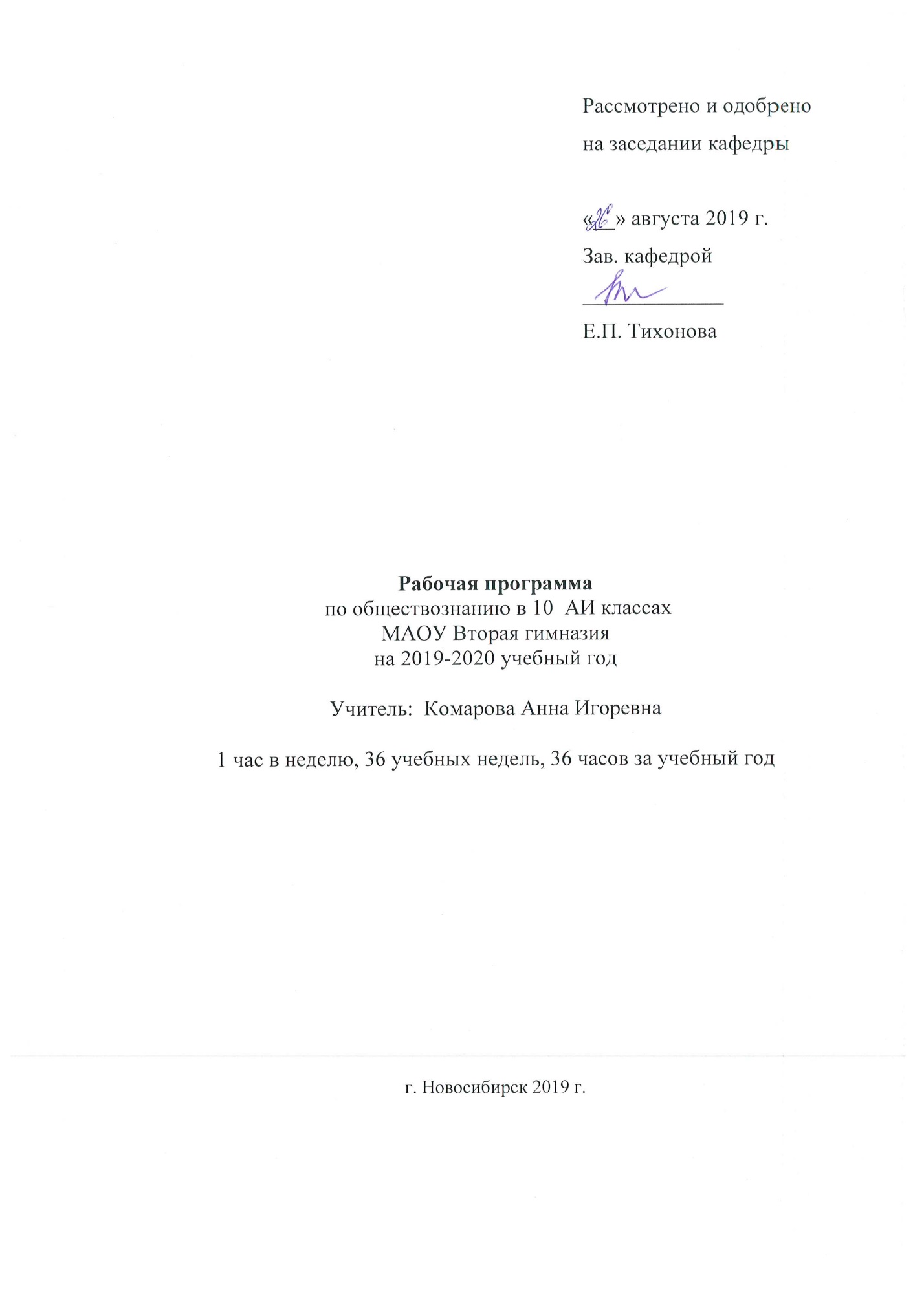 ПОЯСНИТЕЛЬНАЯ ЗАПИСКАДля составления учебного плана были использованы следующие нормативные документы:- Федеральный закон Российской Федерации от 29.12.2012 № 273-ФЗ «Об образовании в Российской Федерации»;-  приказ Министерства образования Российской Федерации от 09.03.2004 № 1312 «Об утверждении федерального базисного учебного плана и примерных учебных планов для общеобразовательных учреждений Российской Федерации, реализующих программы общего образования» (в ред. приказов Минобрнауки России от 20.08.2008 № 241, от 30.08.2010 № 889, от 03.06.2011 № 1994, от 01.02.2012 № 74);- приказ Минобрнауки России от 17.12.2010 № 1897 «Об утверждении и введении в действие  федерального образовательного стандарта основного общего образования»;- приказ Министерства образования и науки РФ от 17 мая 2012 г. № 413
"Об утверждении федерального государственного образовательного стандарта среднего (полного) общего образования"-приказ Минобрнауки России от 31.12.2015 № 1578 «О внесении изменений в федеральный государственный образовательный стандарт среднего общего образования, утвержденный приказом Министерства образования и науки РФ от 17 мая 2012 г. № 413»-приказ Министерства образования и науки РФ от 31.12.2015 № 1577 «О внесении изменений в федеральный государственный образовательный стандарт основного общего образования, утвержденный приказом Министерства образования и науки Российской Федерации от 17.12.2010 № 1897»;- санитарно–эпидемиологические правила и нормативы «Санитарно-эпидемиологические требования к условиям и организации обучения  в общеобразовательных учреждениях. СанПин 2.4.2.2821-10», утвержденные Постановлением Главного государственного санитарного врача Российской Федерации от 29.12.2010г., зарегистрированные в Минюсте РФ 03.03.2011 № 19993 с изменениями на 24 ноября 2015 года. Обучающиеся, их родители (законные представители) ознакомлены с условиями обучения в рамках стандартов первого поколения (протокол общегимназического родительского собрания № 4 от 22.04.2018), с условиями обучения в рамках федерального государственного образовательного стандарта (протокол № 3 от 22.04.2018).Авторские программы:4. Программа по обществознанию 10-11 классы, базовый уровень/ Под ред. Л.Н.Боголюбова, Н.И.Городецкой, Л.Ф.Ивановой, А.И.МатвееваДанная программа обеспечивает изучение курса обществознания учащимися 10 класса на базовом уровне. Рабочая программа конкретизирует содержание предметных тем образовательного стандарта, дает распределение учебных часов по разделам  с учетом логики учебного процесса, возрастных особенностей учащихся. Она рассчитана на 72  учебных часа из расчета 2 учебных часа в неделю.Рабочая программа ориентирована на использование учебно-методического комплекта:«Обществознание. 10 класс: для общеобразовательных организаций: базовый уровень/ Л. Н Боголюбов, Ю. А. Аверьянов, А. В. Белявский и др ; под ред. Л. Н Боголюбова; Рос.акад.наук, Рос.акад. образования, изд-во «Просвещение». – М. :  Просвещение, 2014Цели и задачи курса, решаемые при реализации рабочей программыЦелиИзучение обществознания (включая экономику и право) в старшей школе на базовом уровне направлено на достижение следующих целей:развитие личности в период ранней юности, ее духовно-нравственной, политической и правовой культуры, экономического образа мышления, социального поведения, основанного на уважении закона и правопорядка, способности к личному самоопределению и самореализации; интереса к изучению социальных и гуманитарных дисциплин;воспитание общероссийской идентичности, гражданской ответственности, правового самосознания,  толерантности, приверженности гуманистическим и демократическим ценностям, закрепленным в Конституции Российской Федерации; освоение системы знаний об экономической и иных видах деятельности людей, об обществе, его сферах, правовом регулировании общественных отношений, необходимых для взаимодействия с социальной средой и выполнения типичных социальных ролей человека и гражданина, для последующего изучения социально-экономических и гуманитарных дисциплин в учреждениях системы среднего и высшего профессионального образования или для самообразования;овладение умениями получать и критически осмысливать социальную (в том числе экономическую и правовую) информацию, анализировать, систематизировать полученные данные; освоение способов познавательной, коммуникативной, практической деятельности, необходимых для участия в жизни гражданского общества и государства; формирование опыта применения полученных знаний и умений для решения типичных задач в области социальных  отношений;  гражданской и общественной деятельности, межличностных отношений, отношений между людьми различных национальностей и вероисповеданий, в семейно-бытовой сфере; для соотнесения своих действий и действий других людей с нормами поведения, установленными законом; содействия правовыми способами и средствами защите правопорядка в обществе.Реализация рабочей программы способствует: воспитанию гражданственности, национальной идентичности, развитию мировоззренческих убеждений обучающихся на основе осмысления ими исторически сложившихся культурных, религиозных, этно - национальных традиций, нравственных и социальных установок, идеологических доктрин; интереса к изучению социальных и гуманитарных дисциплин. Воспитанию гражданской ответственности, правового самосознания, толерантности, уважения к социальным нормам, приверженности к гуманистическим и демократическим ценностям, закрепленными в Конституции РФ; развитию способности понимать историческую обусловленность явлений и процессов современного мира, определять собственную позицию по отношению к окружающей реальности, соотносить свои взгляды и принципы с исторически возникшими мировоззренческими системами;освоению  системы знаний об экономической и иных видах деятельности, об обществе, его сферах, правовом регулировании общественных отношений, необходимых для взаимодействия с социальной средой и выполнения социальных ролей человека и гражданина, для последущего изучения социально – экономических и гуманитарных дисциплин в учреждениях системы среднего и высшего профессионального образования и самообразования; овладению умениями и навыками получать и критически осмысливать социальную информацию, анализировать, систематизировать полученные данные;формированию опыта применения полученных знаний и умений для решения типичных задач в области социальных отношений; гражданской и общественной деятельности; в межличностных отношениях; в семейно – бытовой сфере.ОБЩАЯ ХАРАКТЕРИСТИКА УЧЕБНОГО ПРЕДМЕТАСодержание среднего (полного) общего образования  на базовом уровне по «Обществознанию» представляет собой комплекс знаний, отражающих основные объекты изучения: общество в целом, человек в обществе, познание, экономическая сфера, социальные отношения, политика, духовно-нравственная сфера, право. Все означенные компоненты содержания взаимосвязаны, как связаны и взаимодействуют друг с другом изучаемые объекты. Помимо знаний, в содержание курса входят: социальные навыки, умения, ключевые компетентности, совокупность моральных норм и принципов поведения людей по отношению к обществу и другим людям; правовые нормы, регулирующие отношения людей во всех областях жизни общества; система гуманистических и демократических ценностей.Содержание курса на базовом уровне обеспечивает преемственность по отношению к основной школе путем углубленного изучения некоторых социальных объектов, рассмотренных ранее. Наряду с этим, вводятся ряд новых, более сложных вопросов, понимание которых необходимо современному человеку.Освоение нового содержания осуществляется с опорой на межпредметные связи с курсами истории, географии, литературы и др.ПЛАНИРУЕМЫЕ РЕЗУЛЬТАТЫ ОСВОЕНИЯ УЧЕБНОГО ПРЕДМЕТАЛичностными результатами выпускников основной школы, формируемыми при изучении содержания курса по обществознанию, являются:
• мотивированность и направленность на активное и созидательное участие в будущем в общественной и государственной жизни;
• заинтересованность не только в личном успехе, но и в развитии различных сторон жизни общества, в благополучии и процветании своей страны;
• ценностные ориентиры, основанные на идеях патриотизма, любви и уважения к Отечеству; на отношении к человеку, его правам и свободам как высшей ценности; на стремлении к укреплению исторически сложившегося государственного единства; на признании равноправия народов, единства разнообразных культур; на убежденности в важности для общества семьи и семейных традиций; на осознании необходимости поддержания гражданского мира и согласия и своей ответственности за судьбу страны перед нынешними и грядущими поколениями;Метапредметные результаты изучения обществознания выпускниками основной школы проявляются в:
• умении сознательно организовывать свою познавательную деятельность (от постановки цели до получения и оценки результата);
• умении объяснять явления и процессы социальной действительности с научных, социально-философских позиций; рассматривать их комплексно в контексте сложившихся реалий и возможных перспектив;
• способности анализировать реальные социальные ситуации, выбирать адекватные способы деятельности и модели поведения в рамках реализуемых основных социальных ролей (производитель, потребитель и др.);
• овладении различными видами публичных выступлений (высказывания, монолог, дискуссия) и следовании этическим нормам и правилам ведения диалога;
• умении выполнять познавательные и практические задания, в том числе с использованием проектной деятельности на уроках и в доступной социальной практике, на:
1) использование элементов причинно-следственного анализа;
2) исследование несложных реальных связей и зависимостей;
3) определение сущностных характеристик изучаемого объекта; выбор верных критериев для сравнения, сопоставления, оценки объектов;
4) поиск и извлечение нужной информации по заданной теме в адаптированных источниках различного типа;
5) перевод информации из одной знаковой системы в другую (из текста в таблицу, из аудиовизуального ряда в текст и др.), выбор знаковых систем адекватно познавательной и коммуникативной ситуации;
6) объяснение изученных положений на конкретных примерах;
7) оценку своих учебных достижений, поведения, черт своей личности с учетом мнения других людей, в том числе для корректировки собственного поведения в окружающей среде; выполнение в повседневной жизни этических и правовых норм, экологических требований;
8) определение собственного отношения к явлениям современной жизни, формулирование своей точки зрения.Предметными результатами освоения выпускниками основной школы содержания программы по обществознанию являются в сфере:познавательной
• относительно целостное представление об обществе и о человеке, о сферах и областях общественной  жизни, механизмах и регуляторах деятельности людей;
• знание ряда ключевых понятий базовых для школьного обществознания наук: социологии, экономической теории, политологии, культурологии, правоведения, этики, социальной психологии и философии; умение объяснять с их позиций явления социальной действительности;
• знания, умения и ценностные установки, необходимые для сознательного выполнения старшими подростками основных социальных ролей в пределах своей дееспособности;
• умения находить нужную социальную информацию в различных источниках; адекватно ее воспринимать, применяя основные обществоведческие термины и понятия; преобразовывать в соответствии с решаемой задачей (анализировать, обобщать, систематизировать, конкретизировать имеющиеся данные, соотносить их с собственными знаниями); давать оценку взглядам, подходам, событиям, процессам с позиций одобряемых в современном российском обществе социальных ценностей;ценностно-мотивационной
• понимание побудительной роли мотивов в деятельности человека, места ценностей в мотивационной структуре личности, их значения в жизни человека и развитии общества;
• знание основных нравственных и правовых понятий, норм и правил, понимание их роли как решающих регуляторов общественной жизни, умение применять эти нормы и правила к анализу и оценке реальных социальных ситуаций, установка на необходимость руководствоваться этими нормами и правилами в собственной повседневной жизни;
• приверженность гуманистическим и демократическим ценностям, патриотизму и гражданственности;трудовой
• знание особенностей труда как одного из основных видов деятельности человека; основных требований трудовой этики в современном обществе; правовых норм, регулирующих трудовую деятельность несовершеннолетних;
• понимание значения трудовой деятельности для личности и для общества;эстетической
• понимание специфики познания мира средствами искусства в соотнесении с другими способами познания;
• понимание роли искусства в становлении личности и в жизни общества;
коммуникативной
• знание определяющих признаков коммуникативной деятельности в сравнении с другими видами деятельности;
• знание новых возможностей для коммуникации в современном обществе, умение использовать современные средства связи и коммуникации для поиска и обработки необходимой социальной информации;
• понимание языка массовой социально-политической коммуникации, позволяющее осознанно воспринимать соответствующую информацию; умение различать факты, аргументы, оценочные суждения;
• понимание значения коммуникации в межличностном общении;
• умение взаимодействовать в ходе выполнения групповой работы, вести диалог, участвовать в дискуссии, аргументировать собственную точку зрения;
• знакомство с отдельными приемами и техниками преодоления конфликтов.  Общеучебные умения, навыки и способы деятельностиПримерная программа предусматривает формирование у учащихся общеучебных умений и навыков, универсальных способов деятельности и ключевых компетенций. В этом направлении приоритетами для учебного предмета «Обществознание» на этапе среднего (полного)  общего образования являются:определение сущностных характеристик изучаемого объекта, сравнение, сопоставление, оценка и классификация объектов по указанным критериям;объяснение изученных положений на предлагаемых конкретных примерах;решение познавательных и практических задач, отражающих типичные социальные ситуации;применение полученных знаний для определения экономически рационального, правомерного и социально одобряемого поведения и порядка действий в конкретных ситуациях;умение обосновывать суждения, давать определения, приводить доказательства (в том числе от противного); поиск нужной информации по заданной теме в источниках различного типа и извлечение необходимой информации из источников, созданных в различных знаковых системах (текст, таблица, график, диаграмма, аудиовизуальный ряд и др.). Отделение основной информации от второстепенной, критическое оценивание достоверности полученной информации, передача содержания информации адекватно поставленной цели (сжато, полно, выборочно);выбор вида чтения в соответствии с поставленной целью (ознакомительное, просмотровое, поисковое и др.);работа с текстами различных стилей, понимание их специфики; адекватное восприятие языка средств массовой информации;самостоятельное создание алгоритмов познавательной деятельности для решения задач творческого и поискового характера; участие в проектной деятельности, владение приемами исследовательской деятельности, элементарными умениями прогноза (умение отвечать на вопрос: «Что произойдет, если...»);формулирование полученных результатов;создание собственных произведений, идеальных моделей социальных объектов, процессов, явлений, в том числе с использованием мультимедийных технологий;пользования мультимедийными ресурсами и компьютерными технологиями для обработки, передачи, систематизации информации, создания баз данных, презентации результатов познавательной и практической деятельности;владение основными видами публичных выступлений (высказывания, монолог, дискуссия, полемика), следование этическим нормам и правилам ведения диалога (диспута).Программа призвана помочь осуществлению выпускниками  осознанного выбора путей продолжения образования или будущей профессиональной деятельности.Изучение обществознания (включая экономику и право) в старшей школе на базовом уровне направлено на достижение следующих целей: 
      • развитие личности в период ранней юности, ее духовно-нравственной, политической и правовой культуры, экономического образа мышления, социального поведения, основанного на уважении закона и правопорядка, способности к личному самоопределению и самореализации; интереса к изучению социальных и гуманитарных дисциплин; 
      • воспитание общероссийской идентичности, гражданской ответственности, правового самосознания, толерантности, приверженности гуманистическим и демократическим ценностям, закрепленным в Конституции Российской Федерации; 
      • освоение системы знаний об экономической и иных видах деятельности людей, об обществе, его сферах, правовом регулировании общественных отношений, необходимых для взаимодействия с социальной средой и выполнения типичных социальных ролей человека и гражданина, для последующего изучения социально-экономических и гуманитарных дисциплин в учреждениях системы среднего и высшего профессионального образования или для самообразования; 
      • овладение умениями получать и критически осмысливать социальную (в том числе экономическую и правовую) информацию, анализировать, систематизировать полученные данные; освоение способов познавательной, коммуникативной, практической деятельности, необходимых для участия в жизни гражданского общества и государства; 
      • формирование опыта применения полученных знаний и умений для решения типичных задач в области социальных отношений, гражданской и общественной деятельности, межличностных отношений, отношений между людьми различных национальностей и вероисповеданий, в семейно-бытовой сфере; для соотнесения своих действий и действий других людей с нормами поведения, установленными законом; для содействия правовыми способами и средствами защите правопорядка в обществе. Программа предусматривает формирование у школьников общеучебных умений и навыков, универсальных способов деятельности и ключевых компетенций:определяет сущностные характеристики изучаемого объекта, сравнивает, сопоставляет, оценивает и классифицирует объекты по указанным критериям;объясняет изученные положения на предлагаемых конкретных примерах;решает познавательные и практические задачи, отражающие типичные социальные ситуации;применяет полученные знания для определения экономически рационального, правомерного и социально одобряемого поведения и порядка действий в конкретных ситуациях;умеет обосновывать суждения, давать определения, приводить доказательства (в том числе от противного);владеет навыком поиска нужной информации по заданной теме в источниках различного типа и извлечения необходимой информации из источников, созданных в различных знаковых системах (текст, таблица, график, диаграмма, аудиовизуальный ряд и др.). Отделяет основную информацию от второстепенной, критически оценивает достоверность полученной информации, передает содержание информации адекватно поставленной цели (сжато, полно, выборочно);выбирает вид чтения в соответствии с поставленной целью (ознакомительное, просмотровое, поисковое и др.);работает с текстами различных стилей, понимает их специфику; адекватно воспринимает язык средств массовой информации;самостоятельно создает алгоритмы познавательной деятельности для решения задач творческого и поискового характера;участвует в проектной деятельности, владеет приемами исследовательской деятельности, элементарными умениями прогноза (умение отвечать на вопрос: «Что произойдет, если...»);формулирует полученные результаты;создает собственные произведения, идеальные модели социальные объекты, процессы, явления, в том числе с использованием мультимедийных технологий; пользуется мультимедийными ресурсами и компьютерными технологиями для обработки, передачи, систематизации информации, создания баз данных, презентации результатов познавательной и практической деятельности;владеет основными видами публичных выступлений (высказывание, монолог, дискуссия, полемика), следует этическим нормам и правилам ведения диалога (диспута).СОДЕРЖАНИЕ УЧЕБНОГО КУРСА  «ОБЩЕСТВОЗНАНИЕ» 10 КЛ. 36 ч.Тема 1 «Общество и человек» (10 ч)Общество как совместная жизнедеятельность людей. Общество и природа. Общество и культура. Науки об обществе. Структура общества. Общество как сложная динамичная система. Взаимосвязь экономической, политической и духовной сфер жизни общества. Социальные институты. Природа человека. Человек как продукт биологической, социальной и культурной эволюции. Цель и смысл жизни человека. Науки о человеке. Человек как духовное существо. Духовный мир человека. Мировоззрение. Ценностные ориентиры личности. Патриотизм и гражданственность. Деятельность как способ существования людей. Деятельность и ее мотивация. Многообразие деятельности. Сознание и деятельность. Человек в системе социальных связей. Личность, факторы, влияющие на ее формирование. Самосознание и самореализация. Социальное поведение. Единство свободы и ответственности личности. Познание и знание. Познание мира: чувственное и рациональное, истинное и ложное. Истина и ее критерии. Многообразие форм человеческого знания. Социальное и гуманитарное знание.Тема 2 «Общество как мир культуры» (8 ч.)Духовная жизнь общества. Культура и духовная жизнь. Формы и разновидности культуры: народная, массовая и элитарная. Диалог культур. Средства массовой информации. Наука и образование. Наука, ее роль в современном мире. Этика ученого. Непрерывное образование и самообразование. Мораль и религия. Мораль, ее категории. Религия, ее роль в жизни общества. Нравственная культура. Искусство и духовная жизнь. Искусство, его формы, основные направления. Эстетическая культура. Тенденции духовной жизни современной России.Тема 3 «Правовое регулирование общественных отношений» (16 ч)Право в системе социальных норм. Система права: основные отрасли, институты, отношения. Публичное и частное право. Источники права. Правовые акты. Конституция в иерархии нормативных актов. Правоотношения и правонарушения. Виды юридической ответственности. Система судебной защиты прав человека. Развитие права в современной России.  Современное российское законодательство. Основы государственного, административного, гражданского, трудового, семейного и уголовного права. Правовая защита природы. Предпосылки правомерного поведения. Правосознание. Правовая культура.Итоговое повторение (2 ч.)Общество в развитии. Многовариантность общественного развития. Прогресс и регресс. Современный мир и его противоречия.ТЕМАТИЧЕСКОЕ ПЛАНИРОВАНИЕУчебно-тематический план	КРИТЕРИИ ОЦЕНИВАНИЯНормы оценки знаний по историиКритерии и нормы устного ответа Оценка «5» ставится, если ученик  показывает глубокое и полное знание и понимание всего объема программного материала; полное понимание сущности рассматриваемых понятий, явлений и закономерностей, теорий, взаимосвязей.  Умеет составить полный и правильный ответ на основе изученного материала; выделять главные положения, самостоятельно подтверждать ответ конкретными примерами, фактами; самостоятельно и аргументировано делать анализ, обобщать, выводы.  Устанавливает межпредметные (на основе ранее приобретенных знаний) и внутрипредметные связи, творчески применяет полученные знания в незнакомой ситуации.  Последовательно, четко, связно, обоснованно и безошибочно излагает учебный материал: дает ответ в логической последовательности с использованием принятой терминологии; делает собственные выводы; формирует точное определение и истолкование основных понятий, законов, теорий; при ответе не повторяет дословно текст учебника; излагает материал литературным языком; правильно и обстоятельно отвечает на дополнительные вопросы учителя.  Самостоятельно и рационально использует наглядные пособия, справочные материалы, учебник, дополнительную литературу, первоисточники; применяет систему условных обозначений при ведении записей, сопровождающих ответ; использует для доказательства выводы из наблюдений и опытов.  Самостоятельно, уверенно и безошибочно применяет полученные знания в решении проблем на творческом уровне; допускает не более одного недочета, который легко исправляет по требованию учителя; имеет необходимые навыки, работы с чертежами, схемами и графиками, сопутствующими ответу; записи, сопровождающие ответ, соответствуют требованиям. Оценка «4» ставится, если ученик :показывает знания всего изученного программного материала. Дает полный и правильный ответ на основе изученных теорий; допускает незначительные ошибки недочеты при воспроизведении изученного материала, определения понятий, неточности при использовании научных терминов или в выводах и обобщениях из наблюдений и опытов; материал излагает в определенной логической последовательности, при этом допускает одну негрубую ошибку или не более двух недочетов и может их исправить самостоятельно при требовании или при небольшой помощи преподавателя; в основном усвоил учебный материал; подтверждает ответ конкретными примерами; правильно отвечает на дополнительные вопросы учителя. Умеет самостоятельно выделять главные положения в изученном материале; на основании фактов и примеров обобщать, делать выводы, устанавливать внутрипредметные связи. Применяет полученные знания на практике в видоизмененной ситуации, соблюдает основные правила культуры устной и письменной речи, использует научные термины.  Не обладает достаточным навыком работы со справочной литературой, учебником, первоисточниками (правильно ориентируется, но работает медленно). Допускает негрубые нарушения правил оформления письменных работ. Недочеты при воспроизведении изученного материала, определения понятий, неточности при использовании научных терминов или в выводах и обобщениях из наблюдений и опытов; материал излагает в определенной логической последовательности, при этом допускает одну негрубую ошибку или не более двух недочетов и может их исправить самостоятельно при требовании или при небольшой              помощи преподавателя. Умеет самостоятельно выделять главные положения в изученном материале; на основании фактов и примеров обобщать, делать выводы, устанавливать внутрипредметные связи. Применяет полученные знания на практике в видоизмененной ситуации, соблюдает основные правила культуры устной и письменной речи, использует научные термины.  Не обладает достаточным навыком работы со справочной литературой, учебником, первоисточниками (правильно ориентируется, но работает медленно). Допускает негрубые нарушения правил оформления письменных работ. Оценка «3» ставится, если ученик  усвоил основное содержание учебного материала, имеет пробелы в усвоении материала, не препятствующие дальнейшему усвоению программного материала; материал излагает несистематизированно, фрагментарно, не всегда последовательно.  Показывает недостаточную сформированность отдельных знаний и умений; выводы и обобщения аргументирует слабо, допускает в них ошибки.  Допустил ошибки и неточности в использовании научной терминологии, определения понятий дал недостаточно четкие; не использовал в качестве доказательства выводы и обобщения из наблюдений, фактов, опытов или допустил ошибки при их изложении.  Испытывает затруднения в применении знаний, необходимых для решения задач различных типов, при объяснении конкретных явлений на основе теорий и законов, или в подтверждении конкретных примеров практического применения теорий.  Отвечает неполно на вопросы учителя (упуская и основное), или воспроизводит содержание текста учебника, но недостаточно понимает отдельные положения, имеющие важное значение в этом тексте.  Обнаруживает недостаточное понимание отдельных положений при воспроизведении текста учебника (записей, первоисточников) или отвечает неполно на вопросы учителя, допуская одну - две грубые ошибки. Оценка «2» ставится, если ученик  не усвоил и не раскрыл основное содержание материала; не делает выводов и обобщений.  Не знает и не понимает значительную или основную часть программного материала в пределах поставленных вопросов или имеет слабо сформированные и неполные знания и не умеет применять их к решению конкретных вопросов и задач по образцу.  При ответе (на один вопрос) допускает более двух грубых ошибок, которые не может исправить даже при помощи учителя. Оценка «1» ставится, если ученик не может ответить ни на один их поставленных вопросов.  Полностью не усвоил материал. Критерии и нормы оценки знаний и умений обучающихся за самостоятельные письменные и контрольные работыОценка «5» ставится, если ученик:  Выполняет работу без ошибок и /или/ допускает не более одного недочёта.  Соблюдает культуру письменной речи; правила оформления письменных работ. Оценка «4» ставится, если ученик:  Выполняет письменную работу полностью, но допускает в ней не более одной негрубой ошибки и одного недочёта и /или/ не более двух недочётов.  Соблюдает культуру письменной речи, правила оформления письменных работ, но допускает небольшие помарки при ведении записей. Оценка «3» ставится, если ученик:  Правильно выполняет не менее половины работы.Допускает не более двух грубых ошибок, или не более одной грубой, одной негрубой ошибки и одного недочёта, или не более трёх негрубых ошибок, или одной негрубой ошибки и трёх недочётов, или при отсутствии ошибок, но при наличии пяти недочётов.  Допускает незначительное несоблюдение основных норм культуры письменной речи, правил оформления письменных работ. Оценка «2» ставится, если ученик:  Правильно выполняет менее половины письменной работы.  Допускает число ошибок и недочётов, превосходящее норму, при которой может быть выставлена оценка "3".  Допускает значительное несоблюдение основных норм культуры письменной речи, правил оформления письменных работ.ОПИСАНИЕ МАТЕРИАЛЬНО-ТЕХНИЧЕСКОГО ОБЕСПЕЧЕНИЯСтандарт среднего (полного) общего образования по обществознанию (включая экономику и право). Базовый уровень. / /www.mon.gov.ru – Официальный сайт Министерства науки и образования РФ. Федеральное агентство по образованию (Рособразование), 2005Программы общеобразовательных учреждений: Обществознание: 10-11кл.- М.: Просвещение, 2010Обществознание: учеб. для  учащихся 10 кл. общеобразоват. учреждений: базовый уровень / [ Л.Н. Боголюбов, Ю.И. Аверьянов, Н.И. Городецкая и др.] ; под ред. Л.Н. Боголюбова.-2-е изд.- М.: Просвещение, 2014Интернет - ресурсыЭлектронная библиотека социологического факультета МГУ http://lib.socio.msu.ru/l/libraryЭлектронная библиотека Гумер http://www.gumer.info/Электронные тексты по философии http://filosof.historic.ru/Архив учебных программ и презентаций http://www.rusedu.ru/Всероссийский Интернет – педсовет http://pedsovet.org/КАЛЕНДАРНО-ТЕМАТИЧЕСКОЕ ПЛАНИРОВАНИЕ ПО ОБЩЕСТВОЗНАНИЮ  в 10-х классах (36 ч.)№ п/пТемы разделов, главКоличество часовКоличество часовКонтрольных работ1Человек в обществе101012Общество как мир культуры8813Правовое регулирование общественных отношений. Итоговое повторение18181Всего:7233№ п/пРазделы, темы. Тип урокаРазделы, темы. Тип урокаКол-во часовЭлементы содержанияДата проведенияДата проведенияДата проведения№ п/пРазделы, темы. Тип урокаРазделы, темы. Тип урокаКол-во часовЭлементы содержания10 А10 ИТема 1. Человек в обществе (10 часов)Тема 1. Человек в обществе (10 часов)Тема 1. Человек в обществе (10 часов)Тема 1. Человек в обществе (10 часов)Тема 1. Человек в обществе (10 часов)Тема 1. Человек в обществе (10 часов)Тема 1. Человек в обществе (10 часов)11Введение1Структура курса обществознания; человек и человеческое отношение к окружающему миру.5.095.0922Что такое общество1Человек как продукт биологической, социальной и культурной эволюции. Цель и смысл жизни человека. Науки о человеке. Природа как предпосылка выделения человека и общества. Широкое и узкое значение понятия «общество». 12.0912.0933Общество как сложная система1Общество в узком и широком смысле. Общество как социальная организация страны. Основные признаки общества. Взаимосвязь четырех сфер общества. Взаимосвязь, взаимоотношение общества и природы.19.0919.0944Динамика общественного развития1Системное строение общества: элементы и подсистемы. Социальное взаимодействие и общественные отношения. Основные институты общества. Многовариантность общественного развития.26.0926.0955Социальная сущность человека1Социальное в человеке. Личность. Социальное поведение и социализация личности. Самосознание и самореализация3.103.1066Деятельность – способ существования людей1Деятельность как способ человеческого бытия. Деятельность человека и поведение животных. Структура деятельности. Потребности человека, интересы и мотивы деятельности10.1010.1077Познавательная и коммуникативная деятельность1Виды деятельности. Творческая деятельность. Трудовая деятельность. Игра. Учебная деятельность. Соотношение деятельности и общения17.1017.1088Свобода и необходимость в деятельности человека1Единство свободы и ответственности личности. Факторы социального поведения.Познание человеком самого себя. Самооценка24.1024.1099Современное общество1Эволюционное развитие человечества. Марксизм о роли социальных революций в жизни человечества. Закономерности общественных изменеий.31.1031.101010Глобальная угроза международного терроризма. Тематический контроль по теме 11Противоречия и перспективы в развитии человечества в ХХI веке. Глобальные проблемы человечества. Понятия «человек» и «общество», «личность». Влияние современного общества на индивида. Взаимосвязь основных сфер общественной жизни.14.1114.11Тема 2.  Общество как мир культуры (8 часов)Тема 2.  Общество как мир культуры (8 часов)Тема 2.  Общество как мир культуры (8 часов)Тема 2.  Общество как мир культуры (8 часов)Тема 2.  Общество как мир культуры (8 часов)Тема 2.  Общество как мир культуры (8 часов)Тема 2.  Общество как мир культуры (8 часов)1111Духовная культура общества1Понятие «культура» как достижение человека в преобразовании мира. Отличи тельные черты духовной сферы от других сфер общества. 21.1121.111212Духовный мир личности1Культура личности и общества. Развитие культуры в современной России28.1128.111313Мораль 1Что такое мораль, зачем она нужна людям. Признаки морали. Мораль - общечеловеческая ценность. Взаимосвязь патриотизма и гражданственности. Добро и зло.5.125.121414Наука и образование 1Что такое наука? Нравственные принципы труда ученого.  возрастание роли  современной науки. Наука – двигатель прогресса. Приоритетность образования. Возрастающая значимость образования в условиях информационного общества12.1212.121515Религия и религиозные организации1Особенности религиозной веры. Роль религии в жизни общества. Религиозные организации и объединения. Свобода совести. 19.1219.121616Искусство 1Различные трактовки искусства. Структура и состав изобразительного искусства. Субъекты художественной культуры и деятели искусства. Инфраструктура художественной культуры. 26.1226.121717Массовая культура 1Изящные искусства, их история и развитие. «Свободные искусства»16.0116.011818Тематический контроль по теме 21Духовная жизнь человека. Религия. Искусство. Мораль 23.0123.01Тема 3. Правовое регулирование общественных отношений (18 часов)Тема 3. Правовое регулирование общественных отношений (18 часов)Тема 3. Правовое регулирование общественных отношений (18 часов)Тема 3. Правовое регулирование общественных отношений (18 часов)Тема 3. Правовое регулирование общественных отношений (18 часов)Тема 3. Правовое регулирование общественных отношений (18 часов)Тема 3. Правовое регулирование общественных отношений (18 часов)1919Правовое регулирование общественных отношений1Формы проявления влияния: сила, власть и авторитет. Становление власти в качестве политического института общества. Разделение властей. Властные отношения и социальная иерархия. Борьба за власть30.0130.012020Современные подходы  к пониманию права1Подходы. Их трактовки и эволюция6.026.022121Право в системе социальных норм1Структура и функции политической системы. Государство в политической системе. Политические режимы. Определение политической системы общества.13.0213.022222Источники права1Что такое источники права. Основные источники права: правовой обычай, судебный прецедент, нормативноправовой акт, естественное право.20.0220.022323Правоотношения и правонарушения1Что такое правоотношение.Что такое правонарушение. Противоправность. Преступления.Проступки.27.0227.022424Предпосылки правомерного поведения1Правосознание. Правовая идеология. Правовая установка. Правовая психология.Правовая культура личности. Правовая культура общества. Правомерное поведение5.035.032525Гражданин Российской Федерации1Конституционное право. Гражданин РФ12.0312.032626Гражданское право1Гражданское право19.0319.032727Семейное право1Семейное право2.042.042828Правовое регулирование занятости и трудоустройства 1Конституционное право. Административное право. Гражданское право.Семейное право.Права и обязанности родителей и детей.Уголовное право. Экологическое право. Эколого-правовая ответственность. Трудовое право. Трудовой договор9.049.042929Экологическое право 1Экологическое право 16.0416.043030Процессуальные отрасли права 1Юридическая ответственность. Система судебной защиты прав человека.23.0423.043131Конституционное судопроизводство 1Конституционное право. Гражданин РФ30.0430.043232Международная защита прав человека1Защите прав и свобод  человека средствами ООН,  европейская система защиты прав человека, перспективы развития механизмов международной защиты прав и свобод7.057.053333Правовые основы антитеррористической политики Российского государство1. Представление о юридической ответственности. Права и обязанности. Понятие о естественных правах и гражданских правах. Уровень и содержание правосознания. Правовая культура.14.0514.053434Тематический контроль по теме 3.121.0521.0535-3635-36ИТОГОВОЕ ПОВТОРЕНИЕ24.0611.064.0611.06